Главам муниципальных районов игородских округов Республики Саха (Якутия)Копия:Начальникам управленийобразования муниципальныхрайонов и городских округовРеспублики Саха (Якутия)Руководителям государственныхобразовательных организацийРеспублики Саха (Якутия)О методических рекомендацияхУважаемые руководители!На основании письма министерства просвещения Российской Федерации от 25.03.2020 № СК-207/03 и во исполнение приказа Министерства образования и науки Республики Саха (Якутия) от 25.03.2020 № 01-03/132 «Об обеспечении питанием обучающихся в образовательных организациях» направляем методические рекомендации по вопросу обеспечения питанием обучающихся в период обучения в дистанционной форме, по индивидуальной программе обучения, электронной форме обучения или индивидуальной форме обучения  согласно приложению к настоящему письму.Приложение: на __ л. в 1 экз.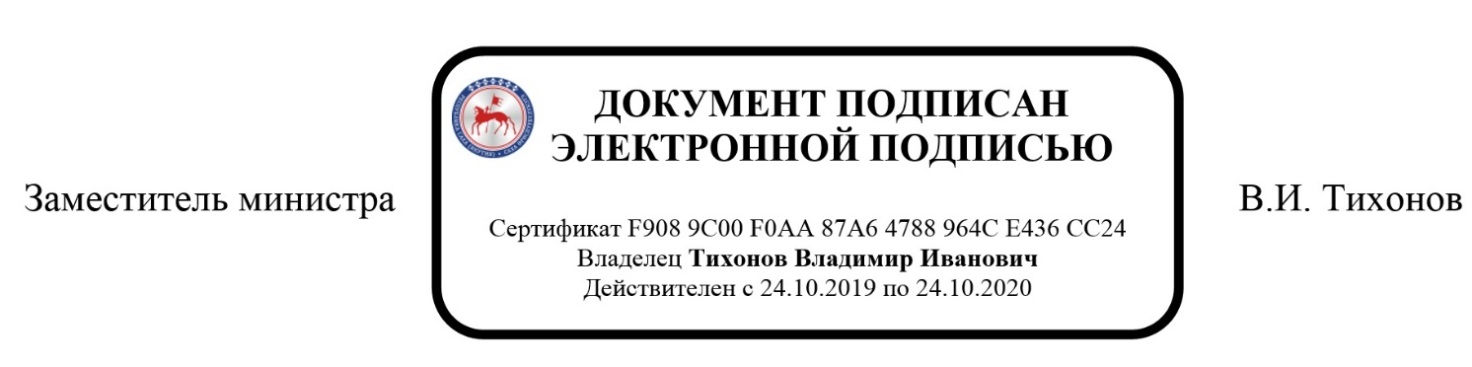 Отдел воспитания и дополнительного образования8 (4112) 506-916Методические рекомендацииОбеспечение обучающихся из малоимущих и малоимущих многодетных семей начального общего, основного общего, среднего общего образования в государственных общеобразовательных организациях Министерства образования и науки Республики Саха (Якутия) на период обучения в дистанционной форме обучения или по индивидуальной программе обучения ежедневным бесплатным питанием в виде набора пищевых продуктов (сухого пайка) в пределах лимитов бюджетных ассигнований, выделяемых на организацию питания, на основании заявления родителя (законного представителя), осуществляется учредителем и/или образовательной организацией.Обеспечение обучающихся из числа детей-сирот и детей, оставшихся без попечения родителей, лиц из числа детей-сирот и детей, оставшихся без попечения родителей, лиц, потерявших в период обучения обоих родителей или единственного родителя, обучающихся из малоимущих семей профессиональных образовательных организаций, осуществляющих деятельность на территории Республики Саха (Якутия), переведенных на электронное обучение, дистанционные образовательные технологии и индивидуальное обучение, денежной компенсацией и/или натуральной нормой на ежедневное питание в пределах бюджетных ассигнований, выделяемых на организацию питания, на основании личного заявления осуществляется учредителем и/или образовательной организацией.С учетом сложившейся ситуации, связанной с распространением короновирусной инфекции, учредитель образовательной организации решает вопрос по организации питания обучающихся самостоятельно с учетом особенностей и возможностей муниципального  района (городского округа).Замена бесплатного питания в виде набора пищевых продуктов (сухого пайка) на денежные средства не производится.В условиях дистанционного обучения или продленных школьных каникул рекомендуем обеспечить школьным питанием социально незащищенные категории обучающихся, предоставив им или их родителям (законным представителям), возможность получать продуктовый набор (паек), рассчитанный на несколько дней, в образовательной организации и забирать его домой.Министерство
образования и науки
Республики Саха (Якутия)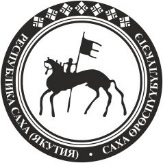 Саха Өрөспүүбүлүкэтин
Үөрэххэ уонна наукаҕаминистиэристибэтэСаха Өрөспүүбүлүкэтин
Үөрэххэ уонна наукаҕаминистиэристибэтэСаха Өрөспүүбүлүкэтин
Үөрэххэ уонна наукаҕаминистиэристибэтэПр. Ленина, д. 30, г. Якутск, 677011, тел. (4112) 506-901, 506-904 факс: (4112) 42-49-29,e-mail: minobrnauki@sakha.gov.ru,  https://minobrnauki.sakha.gov.ruПр. Ленина, д. 30, г. Якутск, 677011, тел. (4112) 506-901, 506-904 факс: (4112) 42-49-29,e-mail: minobrnauki@sakha.gov.ru,  https://minobrnauki.sakha.gov.ruПр. Ленина, д. 30, г. Якутск, 677011, тел. (4112) 506-901, 506-904 факс: (4112) 42-49-29,e-mail: minobrnauki@sakha.gov.ru,  https://minobrnauki.sakha.gov.ruПр. Ленина, д. 30, г. Якутск, 677011, тел. (4112) 506-901, 506-904 факс: (4112) 42-49-29,e-mail: minobrnauki@sakha.gov.ru,  https://minobrnauki.sakha.gov.ruПр. Ленина, д. 30, г. Якутск, 677011, тел. (4112) 506-901, 506-904 факс: (4112) 42-49-29,e-mail: minobrnauki@sakha.gov.ru,  https://minobrnauki.sakha.gov.ruОт 26.03.2020 № 07/01-19/1914на № 01-03/132 от 25.03.2020От 26.03.2020 № 07/01-19/1914на № 01-03/132 от 25.03.2020От 26.03.2020 № 07/01-19/1914на № 01-03/132 от 25.03.2020